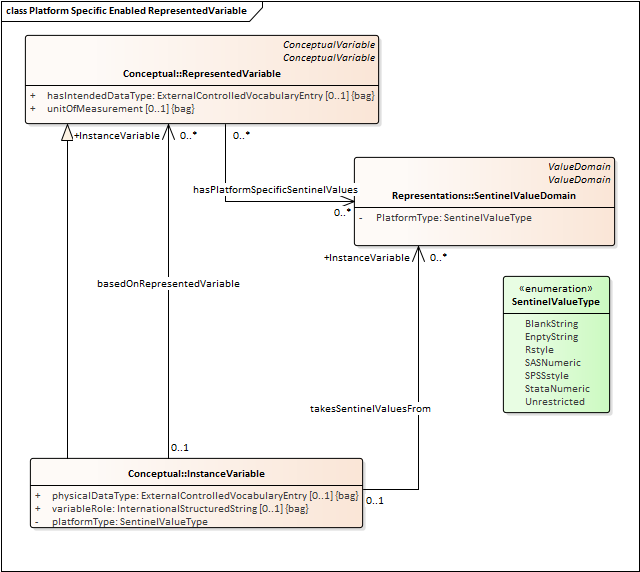 SASNumeric - codes drawn from . ._ .A .B .C .D .E .F .G .H .I .J .K .L .M .N .O .P .Q .R .S .T .U .V .W .X .Y .Z    Sentinel code treated as less than any substantive valueStataNumeric - codes drawn from . ._ .A .B .C .D .E .F .G .H .I .J .K .L .M .N .O .P .Q .R .S .T .U .V .W .X .Y .Z  Sentinel code treated as greater than any substantive valueSPSSstyle - System missing (a dot) a set of individual values drawn from the same datatype as the SubstantiveValueDomain, and a range of values  drawn from the same datatype as the SubstantiveValueDomain.  Comparisons return system missing.  Some functions substitute with valid values (e.g. SUM replaces missing values with 0)Rstyle - Codes drawn from  NA and the IEEE 754 values of  NaN  -Inf   +Inf.   Comparisons return NA.Unrestricted - No restrictions on codes for sentinel values. Use in comparisons is indeterminate. EmptyString - An empty string indicates missing. Use in comparisons returns missing.BlankString - A Blank string indicates missing. Comparison is based on lexical order.